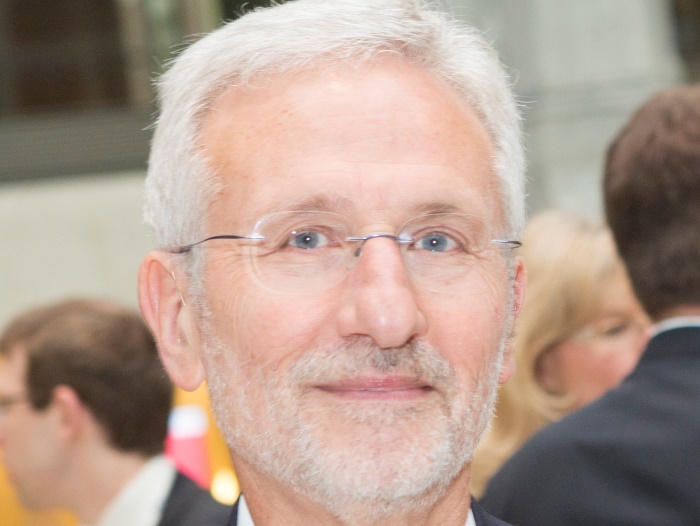  CURRICULUM VITAE  Carmine Zoccali Born 27-1-1947Dr. Zoccali  is a specialist in Renal Diseases ()  and Hypertension                                  (Hypertension specialist, board certified by the European Society of Hypertension and European Society of Cardiology). He  was  trained   in  Internal Medicine (Messina  University), Hypertension  (Glasgow  MRC Blood Pressure Unit) and Clinical Epidemiology.Past Appointments-Past  Director, Division of Nephrology, Hypertension and Renal Transplantation  Ospedali Riuniti, ,   -Past  Director, CNR-IFC Clinical Epidemiology  and Pathophysiology  of Renal Diseases and HypertensionPresent AppointmentAssociated Clinical Investigator at the  CNR-IFC Clinical Epidemiology  and Pathophysiology  of Renal Diseases and HypertensionTeaching  activities National (Italian) Qualification   to Full professorship of Nephrology Past  Professor of  Nephrology at the  School of Nephrology (postgraduate) of Palermo, Catania  and  Messina    Universities.Publications, international scientific scores As of August 12th   2020,  dr Zoccali has published over   750 papers  in peer-reviewed International  Journals indexed in Pubmed.  Publications  by  dr  Zoccali have been  quoted  40523   times (17675  from 2015)  and at   this date  the Hirsh index of dr. Zoccali is 103  (Google  Scholar).   His  ResearchGate score  53.37  (higher than 97.5% of  all investigators  included in  ResearchGate ). As of August 12th 2020, according to EXPERTSCAPE, http://expertscape.com/ex/chronic+kidney+failure,  a  scoring system for  investigators maintained by  the John Hopkins University (Baltimore), dr  Zoccali  ranks  as the first  European   expert on  chronic renal insufficiency (the 4th on a  world scale) and  also the  first  European expert on  Kidney Failure   (the 5th  on a  world scale).    Scientific CongressesDr Zoccali  has been invited  speaker at all major  Nephrology  and  Hypertension Congress (over 500 lectures and  seminars) including the ERA EDTA,  The  American  Society of Nephrology, the International Society of Nephrology, The  American Heart  Association, The  European Society  of Hypertension, the European Society of Cardiology   and   several  major Societies of Nephrology  and  Hypertension.Editorial Appointments-Editorial Board member Clinical J Am Soc Nephrology -Editorial Board member  American Journal of Kidney Diseases-Editor Emeritus  Nephrology, Dialysis and Transplantation- Editorial Board Member    Hypertension-Editorial Board member Journal of Hypertension - Associate Editor  European Journal of Clinical Investigation- Editorial Board member Clinical Nephrology- Editorial Board member  Blood Purification- Academic editor PlosOne (Public Library of Science, National Institute of Health)- Editorial Board Member BMC Nephrology -Editorial Board member Turkish Nephrology, Dialysis and transplantation Journal -Editorial Board member Revista Portuguesa de Nefrologia- Member of the 1000 Faculty, Biomed Central-Editorial Board member Journal of Clinical Medicine (Nephrology and Urology)- Past Chief Editor  Nephrology, Dialysis and Transplantation (2011-2017)-Past  Editorial Board member J Am Soc Nephrology (till December 2017)-Past  Editorial Board Member, Kidney International  (2006-April 2014)- Past Deputy Editor, Journal of Nephrology- Past Subject Editor (Hypertension), Nephrology Dialysis and Transplantation (2001-2011) - Referee to : New England Journal of Medicine, Lancet, Circulation, Archives of Internal Medicine, Atherosclerosis Thrombosis and Vascular Biology (ATVB), Atherosclerosis, Journal of American Society Nephrol, American Journal of Kidney Disease, Kidney International, Nephrology Dialysis and Transplantation, Hypertension, American Journal of Hypertension, Journal of Hypertension, Blood PressureScientific SocietiesImmediate Past President of The ERA EDTA  (2017-2020) Past Chairman of the Registry of dialysis and transplantation  of the ERA-EDTA  (2003-2009)Founding chairman  of the EUROPEAN CARDIOVASCULAR AND RENAL MEDICINE working group (EURECA-m) (2010-2012)Past President of the Italian Society of Nephrology (2007-2008)President of the Scientific Committee of the XLIX Congress of the ERA-EDTA (Barcelona 2007)Council Member of the European Dialysis and Transplant Association and Renal Association (EDTA-ERA) 2000-2009  and  2011-2017Member of  the EDTA-ERA paper selection committee  (1993-1995, and 1999 on)Councillor of the Italian Society of Hypertension 1998-2001Secretary Treasurer Italian Society of Nephrology 1997-1998.Board Member of the Council of the Italian Society of Hypertension (2009-2011). Member of the Scientific Advisory Board of the Italian Registry of Dialysis and Transplantation (1996-2003)  and Chairman of the ’s Regional  Dialysis Registry.Guidelines, MethodologyEuropean Best Renal Practice (ERBP) committee  of the  ERA EDTA Board memberBoard of Directors member , Global Guidelines  in Nephrology (KDIGO, American Kidney foundation)  2002-2009Member of the  Faculty of 1000 (BioMed Central)Past chairman of the Guidelines of the Italian Society of NephrologyGrant review consultancy/refereeing British  Kidney FoundationScottish Kidney FoundationMRC Medical Research CouncilWelcome trustDutch Kidney FoundationConsultant  to CINECA (the body supervising grants awarded by the Ministry of Research and Education in )Past Referee Continuous Medical Education   Ministry  of Health   International Awards and honorary membership and fellowships-Doctor Honoris  causa, University of Patras-Greece (October 5th ,  2019)-Doctor Honoris  causa, University of Oviedo-Spain  (September  22nd ,  2018)-Richard Yu  Endowment  award of the  Hong Kong Society of Nephrology (September 30th, 2018)-International Award of the American Kidney Foundation (2003)-International  G.A. Borelli  prize (2004) -Honorary member of the Polish Society of Nephrology (2007)-Honorary Member of the Spanish Society of Nephrology (2008)-Fellow of the American Society of Nephrology (FASN) 2008-Fellow of the National  Kidney Foundation (FNKF) 2010-Fellow of the European Renal Association  and the European  Dialysis and Transplantation Society (FERA) 2010-Dorso Prize  (2010) Member to:-European  Society of  Dialysis and Transplantation and European Renal Association.-American  Society   of Nephrology -International Society of  Nephrology -International Society of  Hypertension-European  Society of Hypertension-American  Society  of Hypertension-Societa' Italiana Nefrologia -Societa' Italiana Ipertensione Arteriosa